JÍDELNÍČEK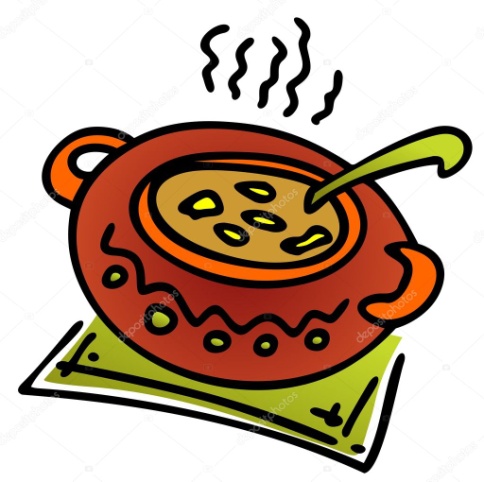                            Týden od 25.3.2024 do 29.3.2024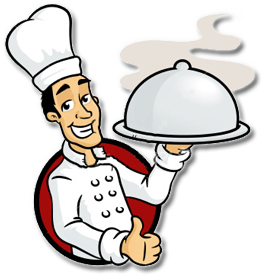  Změna jídelníčku vyhrazena, přejeme Vám DOBROU CHUŤ   